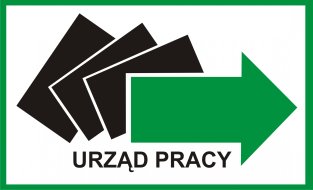 Powiatowy Urząd Pracy w OlkuszuPowiatowy Urząd Pracy w OlkuszuPowiatowy Urząd Pracy w OlkuszuPowiatowy Urząd Pracy w OlkuszuPowiatowy Urząd Pracy w OlkuszuPowiatowy Urząd Pracy w OlkuszuPowiatowy Urząd Pracy w OlkuszuPowiatowy Urząd Pracy w OlkuszuPowiatowy Urząd Pracy w OlkuszuPowiatowy Urząd Pracy w OlkuszuPowiatowy Urząd Pracy w OlkuszuPowiatowy Urząd Pracy w OlkuszuPowiatowy Urząd Pracy w OlkuszuPowiatowy Urząd Pracy w OlkuszuPowiatowy Urząd Pracy w OlkuszuPowiatowy Urząd Pracy w OlkuszuData wpływu do UrzęduData wpływu do UrzęduData wpływu do UrzęduData wpływu do UrzęduData wpływu do UrzęduData wpływu do UrzęduData wpływu do UrzęduData wpływu do UrzęduData wpływu do UrzęduData wpływu do UrzęduWNIOSEK PRZEDSIĘBIORSTWA SPOŁECZNEGOWNIOSEK PRZEDSIĘBIORSTWA SPOŁECZNEGOWNIOSEK PRZEDSIĘBIORSTWA SPOŁECZNEGOWNIOSEK PRZEDSIĘBIORSTWA SPOŁECZNEGOWNIOSEK PRZEDSIĘBIORSTWA SPOŁECZNEGOWNIOSEK PRZEDSIĘBIORSTWA SPOŁECZNEGOWNIOSEK PRZEDSIĘBIORSTWA SPOŁECZNEGOWNIOSEK PRZEDSIĘBIORSTWA SPOŁECZNEGOWNIOSEK PRZEDSIĘBIORSTWA SPOŁECZNEGOWNIOSEK PRZEDSIĘBIORSTWA SPOŁECZNEGOWNIOSEK PRZEDSIĘBIORSTWA SPOŁECZNEGOWNIOSEK PRZEDSIĘBIORSTWA SPOŁECZNEGOWNIOSEK PRZEDSIĘBIORSTWA SPOŁECZNEGOWNIOSEK PRZEDSIĘBIORSTWA SPOŁECZNEGOWNIOSEK PRZEDSIĘBIORSTWA SPOŁECZNEGOWNIOSEK PRZEDSIĘBIORSTWA SPOŁECZNEGOWNIOSEK PRZEDSIĘBIORSTWA SPOŁECZNEGOWNIOSEK PRZEDSIĘBIORSTWA SPOŁECZNEGOWNIOSEK PRZEDSIĘBIORSTWA SPOŁECZNEGOWNIOSEK PRZEDSIĘBIORSTWA SPOŁECZNEGOWNIOSEK PRZEDSIĘBIORSTWA SPOŁECZNEGOWNIOSEK PRZEDSIĘBIORSTWA SPOŁECZNEGOWNIOSEK PRZEDSIĘBIORSTWA SPOŁECZNEGOWNIOSEK PRZEDSIĘBIORSTWA SPOŁECZNEGOWNIOSEK PRZEDSIĘBIORSTWA SPOŁECZNEGOWNIOSEK PRZEDSIĘBIORSTWA SPOŁECZNEGOWNIOSEK PRZEDSIĘBIORSTWA SPOŁECZNEGOWNIOSEK PRZEDSIĘBIORSTWA SPOŁECZNEGOWNIOSEK PRZEDSIĘBIORSTWA SPOŁECZNEGOWNIOSEK PRZEDSIĘBIORSTWA SPOŁECZNEGOWNIOSEK PRZEDSIĘBIORSTWA SPOŁECZNEGOWNIOSEK PRZEDSIĘBIORSTWA SPOŁECZNEGOWNIOSEK PRZEDSIĘBIORSTWA SPOŁECZNEGOWNIOSEK PRZEDSIĘBIORSTWA SPOŁECZNEGOWNIOSEK PRZEDSIĘBIORSTWA SPOŁECZNEGOWNIOSEK PRZEDSIĘBIORSTWA SPOŁECZNEGOWNIOSEK PRZEDSIĘBIORSTWA SPOŁECZNEGODANE DOTYCZĄCE PRZEDSIĘBIORSTWA SPOŁECZNEGO:DANE DOTYCZĄCE PRZEDSIĘBIORSTWA SPOŁECZNEGO:DANE DOTYCZĄCE PRZEDSIĘBIORSTWA SPOŁECZNEGO:DANE DOTYCZĄCE PRZEDSIĘBIORSTWA SPOŁECZNEGO:DANE DOTYCZĄCE PRZEDSIĘBIORSTWA SPOŁECZNEGO:DANE DOTYCZĄCE PRZEDSIĘBIORSTWA SPOŁECZNEGO:DANE DOTYCZĄCE PRZEDSIĘBIORSTWA SPOŁECZNEGO:DANE DOTYCZĄCE PRZEDSIĘBIORSTWA SPOŁECZNEGO:DANE DOTYCZĄCE PRZEDSIĘBIORSTWA SPOŁECZNEGO:DANE DOTYCZĄCE PRZEDSIĘBIORSTWA SPOŁECZNEGO:DANE DOTYCZĄCE PRZEDSIĘBIORSTWA SPOŁECZNEGO:DANE DOTYCZĄCE PRZEDSIĘBIORSTWA SPOŁECZNEGO:DANE DOTYCZĄCE PRZEDSIĘBIORSTWA SPOŁECZNEGO:DANE DOTYCZĄCE PRZEDSIĘBIORSTWA SPOŁECZNEGO:DANE DOTYCZĄCE PRZEDSIĘBIORSTWA SPOŁECZNEGO:DANE DOTYCZĄCE PRZEDSIĘBIORSTWA SPOŁECZNEGO:DANE DOTYCZĄCE PRZEDSIĘBIORSTWA SPOŁECZNEGO:DANE DOTYCZĄCE PRZEDSIĘBIORSTWA SPOŁECZNEGO:DANE DOTYCZĄCE PRZEDSIĘBIORSTWA SPOŁECZNEGO:DANE DOTYCZĄCE PRZEDSIĘBIORSTWA SPOŁECZNEGO:DANE DOTYCZĄCE PRZEDSIĘBIORSTWA SPOŁECZNEGO:DANE DOTYCZĄCE PRZEDSIĘBIORSTWA SPOŁECZNEGO:DANE DOTYCZĄCE PRZEDSIĘBIORSTWA SPOŁECZNEGO:DANE DOTYCZĄCE PRZEDSIĘBIORSTWA SPOŁECZNEGO:DANE DOTYCZĄCE PRZEDSIĘBIORSTWA SPOŁECZNEGO:DANE DOTYCZĄCE PRZEDSIĘBIORSTWA SPOŁECZNEGO:DANE DOTYCZĄCE PRZEDSIĘBIORSTWA SPOŁECZNEGO:DANE DOTYCZĄCE PRZEDSIĘBIORSTWA SPOŁECZNEGO:DANE DOTYCZĄCE PRZEDSIĘBIORSTWA SPOŁECZNEGO:DANE DOTYCZĄCE PRZEDSIĘBIORSTWA SPOŁECZNEGO:DANE DOTYCZĄCE PRZEDSIĘBIORSTWA SPOŁECZNEGO:DANE DOTYCZĄCE PRZEDSIĘBIORSTWA SPOŁECZNEGO:DANE DOTYCZĄCE PRZEDSIĘBIORSTWA SPOŁECZNEGO:DANE DOTYCZĄCE PRZEDSIĘBIORSTWA SPOŁECZNEGO:DANE DOTYCZĄCE PRZEDSIĘBIORSTWA SPOŁECZNEGO:DANE DOTYCZĄCE PRZEDSIĘBIORSTWA SPOŁECZNEGO:DANE DOTYCZĄCE PRZEDSIĘBIORSTWA SPOŁECZNEGO:Nazwa przedsiębiorstwa:Nazwa przedsiębiorstwa:Nazwa przedsiębiorstwa:Nazwa przedsiębiorstwa:Nazwa przedsiębiorstwa:Nazwa przedsiębiorstwa:Nazwa przedsiębiorstwa:Nazwa przedsiębiorstwa:Nazwa przedsiębiorstwa:Nazwa przedsiębiorstwa:Nazwa przedsiębiorstwa:Nazwa przedsiębiorstwa:Nazwa przedsiębiorstwa:Adres siedziby:Adres siedziby:Adres siedziby:Adres siedziby:Adres siedziby:Adres siedziby:Adres siedziby:Adres siedziby:Adres siedziby:Adres siedziby:Adres siedziby:Adres siedziby:Adres siedziby:Telefon:Telefon:Telefon:Telefon:Telefon:Telefon:Telefon:Telefon:Telefon:Telefon:Telefon:Telefon:Telefon:e-mail:e-mail:e-mail:e-mail:e-mail:e-mail:e-mail:e-mail:e-mail:e-mail:e-mail:e-mail:e-mail:NIP:NIP:NIP:NIP:NIP:NIP:NIP:NIP:NIP:NIP:NIP:NIP:NIP:REGON:REGON:REGON:REGON:REGON:REGON:REGON:REGON:REGON:REGON:REGON:REGON:REGON:KRS lub numer innej ewidencji lub innego rejestru:KRS lub numer innej ewidencji lub innego rejestru:KRS lub numer innej ewidencji lub innego rejestru:KRS lub numer innej ewidencji lub innego rejestru:KRS lub numer innej ewidencji lub innego rejestru:KRS lub numer innej ewidencji lub innego rejestru:KRS lub numer innej ewidencji lub innego rejestru:KRS lub numer innej ewidencji lub innego rejestru:KRS lub numer innej ewidencji lub innego rejestru:KRS lub numer innej ewidencji lub innego rejestru:KRS lub numer innej ewidencji lub innego rejestru:KRS lub numer innej ewidencji lub innego rejestru:KRS lub numer innej ewidencji lub innego rejestru:Forma prawna prowadzonej działalności:Forma prawna prowadzonej działalności:Forma prawna prowadzonej działalności:Forma prawna prowadzonej działalności:Forma prawna prowadzonej działalności:Forma prawna prowadzonej działalności:Forma prawna prowadzonej działalności:Forma prawna prowadzonej działalności:Forma prawna prowadzonej działalności:Forma prawna prowadzonej działalności:Forma prawna prowadzonej działalności:Forma prawna prowadzonej działalności:Forma prawna prowadzonej działalności:Dane osoby upoważnionej do reprezentowania i podpisywania umowy:Dane osoby upoważnionej do reprezentowania i podpisywania umowy:Dane osoby upoważnionej do reprezentowania i podpisywania umowy:Dane osoby upoważnionej do reprezentowania i podpisywania umowy:Dane osoby upoważnionej do reprezentowania i podpisywania umowy:Dane osoby upoważnionej do reprezentowania i podpisywania umowy:Dane osoby upoważnionej do reprezentowania i podpisywania umowy:Dane osoby upoważnionej do reprezentowania i podpisywania umowy:Dane osoby upoważnionej do reprezentowania i podpisywania umowy:Dane osoby upoważnionej do reprezentowania i podpisywania umowy:Dane osoby upoważnionej do reprezentowania i podpisywania umowy:Dane osoby upoważnionej do reprezentowania i podpisywania umowy:Dane osoby upoważnionej do reprezentowania i podpisywania umowy:Stopa procentowa składki na ubezpieczenie wypadkowe:Stopa procentowa składki na ubezpieczenie wypadkowe:Stopa procentowa składki na ubezpieczenie wypadkowe:Stopa procentowa składki na ubezpieczenie wypadkowe:Stopa procentowa składki na ubezpieczenie wypadkowe:Stopa procentowa składki na ubezpieczenie wypadkowe:Stopa procentowa składki na ubezpieczenie wypadkowe:Stopa procentowa składki na ubezpieczenie wypadkowe:Stopa procentowa składki na ubezpieczenie wypadkowe:Stopa procentowa składki na ubezpieczenie wypadkowe:Stopa procentowa składki na ubezpieczenie wypadkowe:Stopa procentowa składki na ubezpieczenie wypadkowe:Stopa procentowa składki na ubezpieczenie wypadkowe:Proponowany okres zatrudnienia osób zagrożonych wykluczeniem społecznym:Proponowany okres zatrudnienia osób zagrożonych wykluczeniem społecznym:Proponowany okres zatrudnienia osób zagrożonych wykluczeniem społecznym:Proponowany okres zatrudnienia osób zagrożonych wykluczeniem społecznym:Proponowany okres zatrudnienia osób zagrożonych wykluczeniem społecznym:Proponowany okres zatrudnienia osób zagrożonych wykluczeniem społecznym:Proponowany okres zatrudnienia osób zagrożonych wykluczeniem społecznym:Proponowany okres zatrudnienia osób zagrożonych wykluczeniem społecznym:Proponowany okres zatrudnienia osób zagrożonych wykluczeniem społecznym:Proponowany okres zatrudnienia osób zagrożonych wykluczeniem społecznym:Proponowany okres zatrudnienia osób zagrożonych wykluczeniem społecznym:Proponowany okres zatrudnienia osób zagrożonych wykluczeniem społecznym:Proponowany okres zatrudnienia osób zagrożonych wykluczeniem społecznym:Proponowany okres zatrudnienia osób zagrożonych wykluczeniem społecznym:Proponowany okres zatrudnienia osób zagrożonych wykluczeniem społecznym:Proponowany okres zatrudnienia osób zagrożonych wykluczeniem społecznym:Proponowany okres zatrudnienia osób zagrożonych wykluczeniem społecznym:Proponowany okres zatrudnienia osób zagrożonych wykluczeniem społecznym:Proponowany okres zatrudnienia osób zagrożonych wykluczeniem społecznym:Proponowany okres zatrudnienia osób zagrożonych wykluczeniem społecznym:Proponowany okres zatrudnienia osób zagrożonych wykluczeniem społecznym:Proponowany okres zatrudnienia osób zagrożonych wykluczeniem społecznym:Proponowany okres zatrudnienia osób zagrożonych wykluczeniem społecznym:Proponowany okres zatrudnienia osób zagrożonych wykluczeniem społecznym:Proponowany okres zatrudnienia osób zagrożonych wykluczeniem społecznym:Proponowany okres zatrudnienia osób zagrożonych wykluczeniem społecznym:Proponowany okres zatrudnienia osób zagrożonych wykluczeniem społecznym:Proponowany okres zatrudnienia osób zagrożonych wykluczeniem społecznym:Proponowany okres zatrudnienia osób zagrożonych wykluczeniem społecznym:Proponowany okres zatrudnienia osób zagrożonych wykluczeniem społecznym:Proponowany okres zatrudnienia osób zagrożonych wykluczeniem społecznym:Proponowany okres zatrudnienia osób zagrożonych wykluczeniem społecznym:Proponowany okres zatrudnienia osób zagrożonych wykluczeniem społecznym:Proponowany okres zatrudnienia osób zagrożonych wykluczeniem społecznym:Proponowany okres zatrudnienia osób zagrożonych wykluczeniem społecznym:Proponowany okres zatrudnienia osób zagrożonych wykluczeniem społecznym:Proponowany okres zatrudnienia osób zagrożonych wykluczeniem społecznym:Od dnia:Od dnia:Od dnia:Od dnia:Od dnia:Od dnia:Od dnia:Od dnia:Od dnia:Od dnia:Od dnia:Od dnia:Od dnia:Od dnia:Od dnia:Od dnia:Od dnia:Do dnia:Do dnia:Do dnia:Do dnia:Do dnia:Do dnia:Do dnia:Do dnia:Do dnia:Do dnia:Do dnia:Do dnia:Do dnia:Do dnia:Do dnia:Do dnia:Do dnia:Do dnia:Do dnia:Do dnia:Nazwa banku i numer konta bankowego:Nazwa banku i numer konta bankowego:Nazwa banku i numer konta bankowego:Nazwa banku i numer konta bankowego:Nazwa banku i numer konta bankowego:Nazwa banku i numer konta bankowego:Nazwa banku i numer konta bankowego:Nazwa banku i numer konta bankowego:Nazwa banku i numer konta bankowego:Nazwa banku i numer konta bankowego:Nazwa banku i numer konta bankowego:Nazwa banku i numer konta bankowego:Nazwa banku i numer konta bankowego:Nazwa banku i numer konta bankowego:Nazwa banku i numer konta bankowego:Nazwa banku i numer konta bankowego:Nazwa banku i numer konta bankowego:Nazwa banku i numer konta bankowego:Nazwa banku i numer konta bankowego:Nazwa banku i numer konta bankowego:Nazwa banku i numer konta bankowego:Nazwa banku i numer konta bankowego:Nazwa banku i numer konta bankowego:Nazwa banku i numer konta bankowego:Nazwa banku i numer konta bankowego:Nazwa banku i numer konta bankowego:Nazwa banku i numer konta bankowego:Nazwa banku i numer konta bankowego:Nazwa banku i numer konta bankowego:Nazwa banku i numer konta bankowego:Nazwa banku i numer konta bankowego:Nazwa banku i numer konta bankowego:Nazwa banku i numer konta bankowego:Nazwa banku i numer konta bankowego:Nazwa banku i numer konta bankowego:Nazwa banku i numer konta bankowego:Nazwa banku i numer konta bankowego: ZAŁĄCZNIKI DO WNIOSKU: ZAŁĄCZNIKI DO WNIOSKU: ZAŁĄCZNIKI DO WNIOSKU: ZAŁĄCZNIKI DO WNIOSKU: ZAŁĄCZNIKI DO WNIOSKU: ZAŁĄCZNIKI DO WNIOSKU: ZAŁĄCZNIKI DO WNIOSKU: ZAŁĄCZNIKI DO WNIOSKU: ZAŁĄCZNIKI DO WNIOSKU: ZAŁĄCZNIKI DO WNIOSKU: ZAŁĄCZNIKI DO WNIOSKU: ZAŁĄCZNIKI DO WNIOSKU: ZAŁĄCZNIKI DO WNIOSKU: ZAŁĄCZNIKI DO WNIOSKU: ZAŁĄCZNIKI DO WNIOSKU: ZAŁĄCZNIKI DO WNIOSKU: ZAŁĄCZNIKI DO WNIOSKU: ZAŁĄCZNIKI DO WNIOSKU: ZAŁĄCZNIKI DO WNIOSKU: ZAŁĄCZNIKI DO WNIOSKU: ZAŁĄCZNIKI DO WNIOSKU: ZAŁĄCZNIKI DO WNIOSKU: ZAŁĄCZNIKI DO WNIOSKU: ZAŁĄCZNIKI DO WNIOSKU: ZAŁĄCZNIKI DO WNIOSKU: ZAŁĄCZNIKI DO WNIOSKU: ZAŁĄCZNIKI DO WNIOSKU: ZAŁĄCZNIKI DO WNIOSKU: ZAŁĄCZNIKI DO WNIOSKU: ZAŁĄCZNIKI DO WNIOSKU: ZAŁĄCZNIKI DO WNIOSKU: ZAŁĄCZNIKI DO WNIOSKU: ZAŁĄCZNIKI DO WNIOSKU: ZAŁĄCZNIKI DO WNIOSKU: ZAŁĄCZNIKI DO WNIOSKU: ZAŁĄCZNIKI DO WNIOSKU: ZAŁĄCZNIKI DO WNIOSKU:Kserokopia Decyzji Wojewody o uzyskaniu statusu przedsiębiorstwa społecznego,Oświadczenie o otrzymanej pomocy de minimis.Formularz informacji przedstawianych przy ubieganiu się o pomoc de minimisKserokopia Decyzji Wojewody o uzyskaniu statusu przedsiębiorstwa społecznego,Oświadczenie o otrzymanej pomocy de minimis.Formularz informacji przedstawianych przy ubieganiu się o pomoc de minimisKserokopia Decyzji Wojewody o uzyskaniu statusu przedsiębiorstwa społecznego,Oświadczenie o otrzymanej pomocy de minimis.Formularz informacji przedstawianych przy ubieganiu się o pomoc de minimisKserokopia Decyzji Wojewody o uzyskaniu statusu przedsiębiorstwa społecznego,Oświadczenie o otrzymanej pomocy de minimis.Formularz informacji przedstawianych przy ubieganiu się o pomoc de minimisKserokopia Decyzji Wojewody o uzyskaniu statusu przedsiębiorstwa społecznego,Oświadczenie o otrzymanej pomocy de minimis.Formularz informacji przedstawianych przy ubieganiu się o pomoc de minimisKserokopia Decyzji Wojewody o uzyskaniu statusu przedsiębiorstwa społecznego,Oświadczenie o otrzymanej pomocy de minimis.Formularz informacji przedstawianych przy ubieganiu się o pomoc de minimisKserokopia Decyzji Wojewody o uzyskaniu statusu przedsiębiorstwa społecznego,Oświadczenie o otrzymanej pomocy de minimis.Formularz informacji przedstawianych przy ubieganiu się o pomoc de minimisKserokopia Decyzji Wojewody o uzyskaniu statusu przedsiębiorstwa społecznego,Oświadczenie o otrzymanej pomocy de minimis.Formularz informacji przedstawianych przy ubieganiu się o pomoc de minimisKserokopia Decyzji Wojewody o uzyskaniu statusu przedsiębiorstwa społecznego,Oświadczenie o otrzymanej pomocy de minimis.Formularz informacji przedstawianych przy ubieganiu się o pomoc de minimisKserokopia Decyzji Wojewody o uzyskaniu statusu przedsiębiorstwa społecznego,Oświadczenie o otrzymanej pomocy de minimis.Formularz informacji przedstawianych przy ubieganiu się o pomoc de minimisKserokopia Decyzji Wojewody o uzyskaniu statusu przedsiębiorstwa społecznego,Oświadczenie o otrzymanej pomocy de minimis.Formularz informacji przedstawianych przy ubieganiu się o pomoc de minimisKserokopia Decyzji Wojewody o uzyskaniu statusu przedsiębiorstwa społecznego,Oświadczenie o otrzymanej pomocy de minimis.Formularz informacji przedstawianych przy ubieganiu się o pomoc de minimisKserokopia Decyzji Wojewody o uzyskaniu statusu przedsiębiorstwa społecznego,Oświadczenie o otrzymanej pomocy de minimis.Formularz informacji przedstawianych przy ubieganiu się o pomoc de minimisKserokopia Decyzji Wojewody o uzyskaniu statusu przedsiębiorstwa społecznego,Oświadczenie o otrzymanej pomocy de minimis.Formularz informacji przedstawianych przy ubieganiu się o pomoc de minimisKserokopia Decyzji Wojewody o uzyskaniu statusu przedsiębiorstwa społecznego,Oświadczenie o otrzymanej pomocy de minimis.Formularz informacji przedstawianych przy ubieganiu się o pomoc de minimisKserokopia Decyzji Wojewody o uzyskaniu statusu przedsiębiorstwa społecznego,Oświadczenie o otrzymanej pomocy de minimis.Formularz informacji przedstawianych przy ubieganiu się o pomoc de minimisKserokopia Decyzji Wojewody o uzyskaniu statusu przedsiębiorstwa społecznego,Oświadczenie o otrzymanej pomocy de minimis.Formularz informacji przedstawianych przy ubieganiu się o pomoc de minimisKserokopia Decyzji Wojewody o uzyskaniu statusu przedsiębiorstwa społecznego,Oświadczenie o otrzymanej pomocy de minimis.Formularz informacji przedstawianych przy ubieganiu się o pomoc de minimisKserokopia Decyzji Wojewody o uzyskaniu statusu przedsiębiorstwa społecznego,Oświadczenie o otrzymanej pomocy de minimis.Formularz informacji przedstawianych przy ubieganiu się o pomoc de minimisKserokopia Decyzji Wojewody o uzyskaniu statusu przedsiębiorstwa społecznego,Oświadczenie o otrzymanej pomocy de minimis.Formularz informacji przedstawianych przy ubieganiu się o pomoc de minimisKserokopia Decyzji Wojewody o uzyskaniu statusu przedsiębiorstwa społecznego,Oświadczenie o otrzymanej pomocy de minimis.Formularz informacji przedstawianych przy ubieganiu się o pomoc de minimisKserokopia Decyzji Wojewody o uzyskaniu statusu przedsiębiorstwa społecznego,Oświadczenie o otrzymanej pomocy de minimis.Formularz informacji przedstawianych przy ubieganiu się o pomoc de minimisKserokopia Decyzji Wojewody o uzyskaniu statusu przedsiębiorstwa społecznego,Oświadczenie o otrzymanej pomocy de minimis.Formularz informacji przedstawianych przy ubieganiu się o pomoc de minimisKserokopia Decyzji Wojewody o uzyskaniu statusu przedsiębiorstwa społecznego,Oświadczenie o otrzymanej pomocy de minimis.Formularz informacji przedstawianych przy ubieganiu się o pomoc de minimisKserokopia Decyzji Wojewody o uzyskaniu statusu przedsiębiorstwa społecznego,Oświadczenie o otrzymanej pomocy de minimis.Formularz informacji przedstawianych przy ubieganiu się o pomoc de minimisKserokopia Decyzji Wojewody o uzyskaniu statusu przedsiębiorstwa społecznego,Oświadczenie o otrzymanej pomocy de minimis.Formularz informacji przedstawianych przy ubieganiu się o pomoc de minimisKserokopia Decyzji Wojewody o uzyskaniu statusu przedsiębiorstwa społecznego,Oświadczenie o otrzymanej pomocy de minimis.Formularz informacji przedstawianych przy ubieganiu się o pomoc de minimisKserokopia Decyzji Wojewody o uzyskaniu statusu przedsiębiorstwa społecznego,Oświadczenie o otrzymanej pomocy de minimis.Formularz informacji przedstawianych przy ubieganiu się o pomoc de minimisKserokopia Decyzji Wojewody o uzyskaniu statusu przedsiębiorstwa społecznego,Oświadczenie o otrzymanej pomocy de minimis.Formularz informacji przedstawianych przy ubieganiu się o pomoc de minimisKserokopia Decyzji Wojewody o uzyskaniu statusu przedsiębiorstwa społecznego,Oświadczenie o otrzymanej pomocy de minimis.Formularz informacji przedstawianych przy ubieganiu się o pomoc de minimisKserokopia Decyzji Wojewody o uzyskaniu statusu przedsiębiorstwa społecznego,Oświadczenie o otrzymanej pomocy de minimis.Formularz informacji przedstawianych przy ubieganiu się o pomoc de minimisKserokopia Decyzji Wojewody o uzyskaniu statusu przedsiębiorstwa społecznego,Oświadczenie o otrzymanej pomocy de minimis.Formularz informacji przedstawianych przy ubieganiu się o pomoc de minimisKserokopia Decyzji Wojewody o uzyskaniu statusu przedsiębiorstwa społecznego,Oświadczenie o otrzymanej pomocy de minimis.Formularz informacji przedstawianych przy ubieganiu się o pomoc de minimisKserokopia Decyzji Wojewody o uzyskaniu statusu przedsiębiorstwa społecznego,Oświadczenie o otrzymanej pomocy de minimis.Formularz informacji przedstawianych przy ubieganiu się o pomoc de minimisKserokopia Decyzji Wojewody o uzyskaniu statusu przedsiębiorstwa społecznego,Oświadczenie o otrzymanej pomocy de minimis.Formularz informacji przedstawianych przy ubieganiu się o pomoc de minimisKserokopia Decyzji Wojewody o uzyskaniu statusu przedsiębiorstwa społecznego,Oświadczenie o otrzymanej pomocy de minimis.Formularz informacji przedstawianych przy ubieganiu się o pomoc de minimisKserokopia Decyzji Wojewody o uzyskaniu statusu przedsiębiorstwa społecznego,Oświadczenie o otrzymanej pomocy de minimis.Formularz informacji przedstawianych przy ubieganiu się o pomoc de minimisDataDataDataDataDataDataDataDataDataDataDataDataDataDataDataDataDataDataDataPodpisPodpisPodpisPodpisPodpisPodpisPodpisPodpisPodpisPodpisPodpisPodpisPodpisPodpisPodpisPodpisPodpisPodpisWszystkie załączniki do wniosku będące kserokopiami muszą być poświadczone przez Wnioskodawcę za zgodność z oryginałem, wnioski nieczytelne i niekompletne nie będą rozpatrywane.Wszystkie załączniki do wniosku będące kserokopiami muszą być poświadczone przez Wnioskodawcę za zgodność z oryginałem, wnioski nieczytelne i niekompletne nie będą rozpatrywane.Wszystkie załączniki do wniosku będące kserokopiami muszą być poświadczone przez Wnioskodawcę za zgodność z oryginałem, wnioski nieczytelne i niekompletne nie będą rozpatrywane.Wszystkie załączniki do wniosku będące kserokopiami muszą być poświadczone przez Wnioskodawcę za zgodność z oryginałem, wnioski nieczytelne i niekompletne nie będą rozpatrywane.Wszystkie załączniki do wniosku będące kserokopiami muszą być poświadczone przez Wnioskodawcę za zgodność z oryginałem, wnioski nieczytelne i niekompletne nie będą rozpatrywane.Wszystkie załączniki do wniosku będące kserokopiami muszą być poświadczone przez Wnioskodawcę za zgodność z oryginałem, wnioski nieczytelne i niekompletne nie będą rozpatrywane.Wszystkie załączniki do wniosku będące kserokopiami muszą być poświadczone przez Wnioskodawcę za zgodność z oryginałem, wnioski nieczytelne i niekompletne nie będą rozpatrywane.Wszystkie załączniki do wniosku będące kserokopiami muszą być poświadczone przez Wnioskodawcę za zgodność z oryginałem, wnioski nieczytelne i niekompletne nie będą rozpatrywane.Wszystkie załączniki do wniosku będące kserokopiami muszą być poświadczone przez Wnioskodawcę za zgodność z oryginałem, wnioski nieczytelne i niekompletne nie będą rozpatrywane.Wszystkie załączniki do wniosku będące kserokopiami muszą być poświadczone przez Wnioskodawcę za zgodność z oryginałem, wnioski nieczytelne i niekompletne nie będą rozpatrywane.Wszystkie załączniki do wniosku będące kserokopiami muszą być poświadczone przez Wnioskodawcę za zgodność z oryginałem, wnioski nieczytelne i niekompletne nie będą rozpatrywane.Wszystkie załączniki do wniosku będące kserokopiami muszą być poświadczone przez Wnioskodawcę za zgodność z oryginałem, wnioski nieczytelne i niekompletne nie będą rozpatrywane.Wszystkie załączniki do wniosku będące kserokopiami muszą być poświadczone przez Wnioskodawcę za zgodność z oryginałem, wnioski nieczytelne i niekompletne nie będą rozpatrywane.Wszystkie załączniki do wniosku będące kserokopiami muszą być poświadczone przez Wnioskodawcę za zgodność z oryginałem, wnioski nieczytelne i niekompletne nie będą rozpatrywane.Wszystkie załączniki do wniosku będące kserokopiami muszą być poświadczone przez Wnioskodawcę za zgodność z oryginałem, wnioski nieczytelne i niekompletne nie będą rozpatrywane.Wszystkie załączniki do wniosku będące kserokopiami muszą być poświadczone przez Wnioskodawcę za zgodność z oryginałem, wnioski nieczytelne i niekompletne nie będą rozpatrywane.Wszystkie załączniki do wniosku będące kserokopiami muszą być poświadczone przez Wnioskodawcę za zgodność z oryginałem, wnioski nieczytelne i niekompletne nie będą rozpatrywane.Wszystkie załączniki do wniosku będące kserokopiami muszą być poświadczone przez Wnioskodawcę za zgodność z oryginałem, wnioski nieczytelne i niekompletne nie będą rozpatrywane.Wszystkie załączniki do wniosku będące kserokopiami muszą być poświadczone przez Wnioskodawcę za zgodność z oryginałem, wnioski nieczytelne i niekompletne nie będą rozpatrywane.Wszystkie załączniki do wniosku będące kserokopiami muszą być poświadczone przez Wnioskodawcę za zgodność z oryginałem, wnioski nieczytelne i niekompletne nie będą rozpatrywane.Wszystkie załączniki do wniosku będące kserokopiami muszą być poświadczone przez Wnioskodawcę za zgodność z oryginałem, wnioski nieczytelne i niekompletne nie będą rozpatrywane.Wszystkie załączniki do wniosku będące kserokopiami muszą być poświadczone przez Wnioskodawcę za zgodność z oryginałem, wnioski nieczytelne i niekompletne nie będą rozpatrywane.Wszystkie załączniki do wniosku będące kserokopiami muszą być poświadczone przez Wnioskodawcę za zgodność z oryginałem, wnioski nieczytelne i niekompletne nie będą rozpatrywane.Wszystkie załączniki do wniosku będące kserokopiami muszą być poświadczone przez Wnioskodawcę za zgodność z oryginałem, wnioski nieczytelne i niekompletne nie będą rozpatrywane.Wszystkie załączniki do wniosku będące kserokopiami muszą być poświadczone przez Wnioskodawcę za zgodność z oryginałem, wnioski nieczytelne i niekompletne nie będą rozpatrywane.Wszystkie załączniki do wniosku będące kserokopiami muszą być poświadczone przez Wnioskodawcę za zgodność z oryginałem, wnioski nieczytelne i niekompletne nie będą rozpatrywane.Wszystkie załączniki do wniosku będące kserokopiami muszą być poświadczone przez Wnioskodawcę za zgodność z oryginałem, wnioski nieczytelne i niekompletne nie będą rozpatrywane.Wszystkie załączniki do wniosku będące kserokopiami muszą być poświadczone przez Wnioskodawcę za zgodność z oryginałem, wnioski nieczytelne i niekompletne nie będą rozpatrywane.Wszystkie załączniki do wniosku będące kserokopiami muszą być poświadczone przez Wnioskodawcę za zgodność z oryginałem, wnioski nieczytelne i niekompletne nie będą rozpatrywane.Wszystkie załączniki do wniosku będące kserokopiami muszą być poświadczone przez Wnioskodawcę za zgodność z oryginałem, wnioski nieczytelne i niekompletne nie będą rozpatrywane.Wszystkie załączniki do wniosku będące kserokopiami muszą być poświadczone przez Wnioskodawcę za zgodność z oryginałem, wnioski nieczytelne i niekompletne nie będą rozpatrywane.Wszystkie załączniki do wniosku będące kserokopiami muszą być poświadczone przez Wnioskodawcę za zgodność z oryginałem, wnioski nieczytelne i niekompletne nie będą rozpatrywane.Wszystkie załączniki do wniosku będące kserokopiami muszą być poświadczone przez Wnioskodawcę za zgodność z oryginałem, wnioski nieczytelne i niekompletne nie będą rozpatrywane.Wszystkie załączniki do wniosku będące kserokopiami muszą być poświadczone przez Wnioskodawcę za zgodność z oryginałem, wnioski nieczytelne i niekompletne nie będą rozpatrywane.Wszystkie załączniki do wniosku będące kserokopiami muszą być poświadczone przez Wnioskodawcę za zgodność z oryginałem, wnioski nieczytelne i niekompletne nie będą rozpatrywane.Wszystkie załączniki do wniosku będące kserokopiami muszą być poświadczone przez Wnioskodawcę za zgodność z oryginałem, wnioski nieczytelne i niekompletne nie będą rozpatrywane.Wszystkie załączniki do wniosku będące kserokopiami muszą być poświadczone przez Wnioskodawcę za zgodność z oryginałem, wnioski nieczytelne i niekompletne nie będą rozpatrywane.SPOSÓB ROZPATRZENIA WNIOSKU wypełnia PUPSPOSÓB ROZPATRZENIA WNIOSKU wypełnia PUPSPOSÓB ROZPATRZENIA WNIOSKU wypełnia PUPSPOSÓB ROZPATRZENIA WNIOSKU wypełnia PUPSPOSÓB ROZPATRZENIA WNIOSKU wypełnia PUPSPOSÓB ROZPATRZENIA WNIOSKU wypełnia PUPSPOSÓB ROZPATRZENIA WNIOSKU wypełnia PUPSPOSÓB ROZPATRZENIA WNIOSKU wypełnia PUPSPOSÓB ROZPATRZENIA WNIOSKU wypełnia PUPSPOSÓB ROZPATRZENIA WNIOSKU wypełnia PUPSPOSÓB ROZPATRZENIA WNIOSKU wypełnia PUPSPOSÓB ROZPATRZENIA WNIOSKU wypełnia PUPSPOSÓB ROZPATRZENIA WNIOSKU wypełnia PUPSPOSÓB ROZPATRZENIA WNIOSKU wypełnia PUPSPOSÓB ROZPATRZENIA WNIOSKU wypełnia PUPSPOSÓB ROZPATRZENIA WNIOSKU wypełnia PUPSPOSÓB ROZPATRZENIA WNIOSKU wypełnia PUPSPOSÓB ROZPATRZENIA WNIOSKU wypełnia PUPSPOSÓB ROZPATRZENIA WNIOSKU wypełnia PUPSPOSÓB ROZPATRZENIA WNIOSKU wypełnia PUPSPOSÓB ROZPATRZENIA WNIOSKU wypełnia PUPSPOSÓB ROZPATRZENIA WNIOSKU wypełnia PUPSPOSÓB ROZPATRZENIA WNIOSKU wypełnia PUPSPOSÓB ROZPATRZENIA WNIOSKU wypełnia PUPSPOSÓB ROZPATRZENIA WNIOSKU wypełnia PUPSPOSÓB ROZPATRZENIA WNIOSKU wypełnia PUPSPOSÓB ROZPATRZENIA WNIOSKU wypełnia PUPSPOSÓB ROZPATRZENIA WNIOSKU wypełnia PUPSPOSÓB ROZPATRZENIA WNIOSKU wypełnia PUPSPOSÓB ROZPATRZENIA WNIOSKU wypełnia PUPSPOSÓB ROZPATRZENIA WNIOSKU wypełnia PUPSPOSÓB ROZPATRZENIA WNIOSKU wypełnia PUPSPOSÓB ROZPATRZENIA WNIOSKU wypełnia PUPSPOSÓB ROZPATRZENIA WNIOSKU wypełnia PUPSPOSÓB ROZPATRZENIA WNIOSKU wypełnia PUPSPOSÓB ROZPATRZENIA WNIOSKU wypełnia PUPSPOSÓB ROZPATRZENIA WNIOSKU wypełnia PUP akceptuję do realizacji opiniuję negatywnie akceptuję do realizacji opiniuję negatywnie akceptuję do realizacji opiniuję negatywnie akceptuję do realizacji opiniuję negatywnie akceptuję do realizacji opiniuję negatywnie akceptuję do realizacji opiniuję negatywnie akceptuję do realizacji opiniuję negatywnie akceptuję do realizacji opiniuję negatywnie akceptuję do realizacji opiniuję negatywnie akceptuję do realizacji opiniuję negatywnie akceptuję do realizacji opiniuję negatywnie akceptuję do realizacji opiniuję negatywnie akceptuję do realizacji opiniuję negatywnie akceptuję do realizacji opiniuję negatywnie akceptuję do realizacji opiniuję negatywnie akceptuję do realizacji opiniuję negatywnie akceptuję do realizacji opiniuję negatywnie akceptuję do realizacji opiniuję negatywnie akceptuję do realizacji opiniuję negatywnie akceptuję do realizacji opiniuję negatywnie akceptuję do realizacji opiniuję negatywnie akceptuję do realizacji opiniuję negatywnie akceptuję do realizacji opiniuję negatywnie akceptuję do realizacji opiniuję negatywnie akceptuję do realizacji opiniuję negatywnie akceptuję do realizacji opiniuję negatywnie akceptuję do realizacji opiniuję negatywnie akceptuję do realizacji opiniuję negatywnie akceptuję do realizacji opiniuję negatywnie akceptuję do realizacji opiniuję negatywnie akceptuję do realizacji opiniuję negatywnie akceptuję do realizacji opiniuję negatywnie akceptuję do realizacji opiniuję negatywnie akceptuję do realizacji opiniuję negatywnie akceptuję do realizacji opiniuję negatywnie akceptuję do realizacji opiniuję negatywnie akceptuję do realizacji opiniuję negatywniePodpis Dyrektora lub osoby upoważnionejPodpis Dyrektora lub osoby upoważnionejPodpis Dyrektora lub osoby upoważnionejPodpis Dyrektora lub osoby upoważnionejPodpis Dyrektora lub osoby upoważnionejPodpis Dyrektora lub osoby upoważnionejPodpis Dyrektora lub osoby upoważnionejPodpis Dyrektora lub osoby upoważnionejPodpis Dyrektora lub osoby upoważnionejPodpis Dyrektora lub osoby upoważnionejPodpis Dyrektora lub osoby upoważnionejPodpis Dyrektora lub osoby upoważnionejPodpis Dyrektora lub osoby upoważnionejPodpis Dyrektora lub osoby upoważnionejPodpis Dyrektora lub osoby upoważnionejPodpis Dyrektora lub osoby upoważnionejPodpis Dyrektora lub osoby upoważnionejPodpis Dyrektora lub osoby upoważnionejPodpis Dyrektora lub osoby upoważnionejPodpis Dyrektora lub osoby upoważnionejPodpis Dyrektora lub osoby upoważnionejPodpis Dyrektora lub osoby upoważnionejPodpis Dyrektora lub osoby upoważnionejPodpis Dyrektora lub osoby upoważnionejPodpis Dyrektora lub osoby upoważnionejPodpis Dyrektora lub osoby upoważnionejPodpis Dyrektora lub osoby upoważnionejPodpis Dyrektora lub osoby upoważnionejPodpis Dyrektora lub osoby upoważnionejPodpis Dyrektora lub osoby upoważnionejPodpis Dyrektora lub osoby upoważnionejPodpis Dyrektora lub osoby upoważnionejPodpis Dyrektora lub osoby upoważnionejPodpis Dyrektora lub osoby upoważnionejPodpis Dyrektora lub osoby upoważnionejPodpis Dyrektora lub osoby upoważnionejPodpis Dyrektora lub osoby upoważnionej